РЕЗЮМЕ ВЫПУСКНИКА ИНЖЕНЕРНО-ЭКОНОМИЧЕСКОГО ФАКУЛЬТЕТАІ. Общие сведения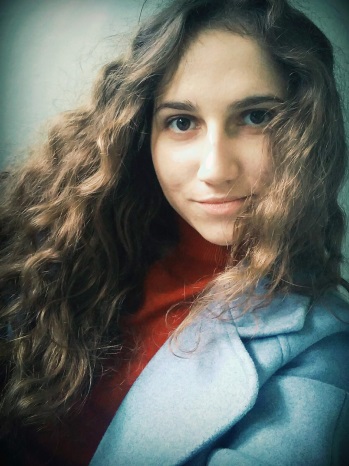 *По желанию выпускника, для открытого представления в сети интернет.ІІ. Результаты обученияІІІ. СамопрезентацияФамилия, имя, отчество   Попель Анна АндреевнаДата рождения/гражданство02.11.1997/РБФакультетИнженерно-экономическийСпециальностьМенеджмент (международный)Семейное положениеНе замужемМесто жительства (указать область, район, населенный пункт)г. Климовичи, Могилевская областьE-mailanmaripopel@mail.ruСоциальные сети (ID)*https://vk.com/anmarikukokViber+375 44 799-14-25Моб. телефон+375 44 799-14-25Основные дисциплины по специальности, изучаемые в БГТУДисциплины курсового проектирования1. Управление организацией, управление персоналом2. Экономика 3. Внешнеэкономическая деятельность4. Международный, инновационный менеджмент5. Бизнес-планирование...Макроэкономика Экономика организации Бизнес-планированиеВнешнеэкономическая деятельностьИнвестиционное проектированиеОсновные технологии лесного комплексаМеждународный экологический менеджментИнновационный менеджментФинансы и финансовый менеджментСредний балл по дисциплинам специальности6,6Места прохождения практикиЗАО «Атлант», ГК «Алютех», БРУСП «Белгосстрах», ОАО «Минскпроектмебель», ОАО «Белорусская универсальная товарная биржа», ООО «Техполимер Групп», ООО «Трэвел», ОДО «Акваэкология», ОАО «Керамин», РУП «Бел НИЦ «Экология».Владение иностранными языками (указать язык); наличие международных сертификатов: ТОЕFL, FСЕ/САЕ/СРЕ, ВЕС и т.д.Английский язык (B1)Немецкий язык (А1)Дополнительное образование (курсы, семинарыи др.)Удостоверение о получении общественной профессии «Internet/Intranet – технологии в профессиональной деятельности»; Компетенции по использованию современных программных продуктовMS Office/Word/Exсel/PowerPoint(хороший уровень пользователя)Научно-исследовательская работа (участие в проектах, конкурсах, конференциях, публикации и др.)Международный форум «Культура и экология – основы устойчивого развития России Защита природного и культурного наследия»,доклады: Оценка экологического потенциала территории в контексте «зеленой» экономики; «Зеленые» технологии и материалы,  Вклад каждого человека в развитие «зеленой» экономики (публикация в сборнике), участие с 2016 по 2018 гг.;Республиканский конкурс инновационных проектов InPRO, «Продвижение керамических мембран для микрофильтрации жидких и газовых сред»;Ярмарка инновационных идей SMARTPATENT-16 в рамках инновационной недели «INMAX’16» (публикация в сборнике);Итого: докладов – 3, публикаций – 4.Стажировки/Опыт работы Опыт  работы: консультант - продавец  (октябрь 2018 – декабрь 2018)Жизненные планы, хобби и планируемая сфера деятельностиЖелание развиваться в сфере международного менеджмента, внешнеэкономической деятельности предприятий, маркетинга, экологии. Заинтересована в  event-менеджменте, организаторской деятельности, гостиничном и ресторанном бизнесе.Личные качестваГибкость, активность, ответственность, коммуникабельность, открытость.Желаемое место работы (область/город/предприятие)г. Минск